cuttingQuality is never an accident. It is always the result of high attention, intelligent direction and skillful execution. it represents wise choices.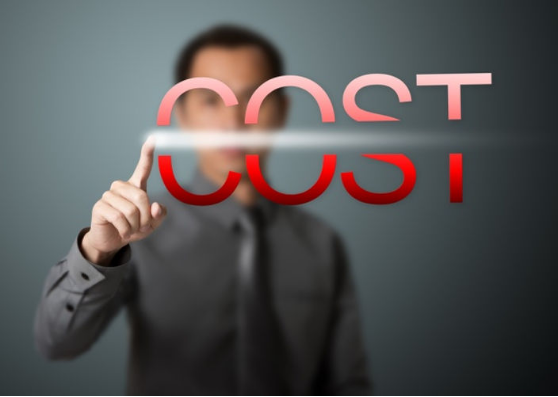 How to Drive Down Square Footage CostThe most commonly asked question of those firms being interviewed by the building committee is: “What is your average square footage cost?” Understand that the Architectural and Construction Industry are very much aware that “low bid” wins. Because a verbal estimate during an interview is not guaranteed it will be undoubtedly a low guesstimate. Don’t ever make a hiring decision based on an unsubstantiated quote? Driving down square footage costs begins at the planning stage.  Most churches can come close to determining size, scope and budget for their project, however, close is only good in horseshoes. Before design begins, accuracy with the project size, scope and budget calculations are critical to the success of the project.  You can trace most construction projects that go over budget back to this first step or the lack thereof.   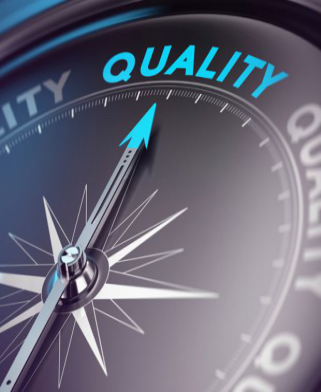 The Best Always Costs LessUnfortunately, in most cases, the firm with the cheapest fees is hired.  In the end, the experience of hiring the cheapest usually teaches that, “The bitterness of poor quality lasts long after the sweetness of low price has been forgotten.” The adage, “The Best Always Costs Less,” is defined as meaning that it may cost more up front if you want it to cost less in the end. To get the best value for every dollar spent, and a quality and energy efficient building for less, it will take the best team available to you. If you think it is expensive to hire a professional wait until you hire an amateur. 